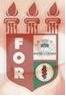 PLANILHA PARA CADASTROS DE LIVROS  BIBLIOTECA MARIA APARECIDA POURCHET CAMPOS        Classificação:       616.314-83                                  Código:	4353  Cutter:         A553i                                               Data: Turma 2022Autor(s):  Andrade, Beatriz Barbosa de; Rocha, Rafaela Véras de MoraisTitulo: A INFLUÊNCIA DA ESTÉTICA ODONTOLÓGICA NO CENÁRIO MIDÁTICO CULTURAL ASIÁTICO INSERIDO NA ATUALIDADE DA CULTURA BRASILEIRAOrientador(a): profª. Rita de Cássia Cavalcanti BrandãoCoorientador(a): Edição:  1ª        Editora  Ed. Do Autor     Local:  Recife    Ano:  2022  Páginas:  29Notas:  TCC – 1ª Turma graduação - 2022